NazifAbu Dhabi Cell: 00971-504753686 EMAIL: nazif-399480@2freemail.com 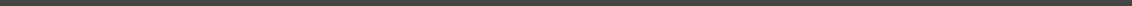 ❖❖ Light vehicle and Heavy Bus Driver ❖❖Bringing sound driving expertise, strong customer service acumen and effective time-management skills.Professional Summary: Safety-conscious and dependable professional with extensive driving experience spanning over 5 years. Exceptional GPS and navigation skills amalgamated with sound knowledge of traffic laws. Familiar with city and state routes. Recognized for ability to read, understand instructions. Bilingual: English/Arabic.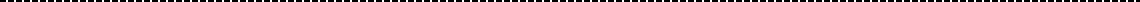 PROFESSIONAL EXPERIENCEMedia Organization in Abu DhabiDriver | 03/2014 – PresentReduced fuel consumption costs of the assigned vehicle by 30% through effective implementation of RPM controlled drivingRespond to Supervisor instruction to pick guest on time.Use GPS based systems for navigation.Load and unload the guests’ luggage safely.Conduct periodic preventive maintenance of the vehicle and maintain logs for same.Shati Al Sahzabi ConstructionLTV Driver | 11/2013 to 03/2014Picked up labour from the camp to the site of work.Taking care for the labour discipline.taking care for the time punctuality.Family Diver | 06/2012 to 11/2013LTV Driver Pakistan | 06/2007 to 12/2010LICENSE DETAILS:Light Vehicle/Heavy Bus: Place of issue: Abu DhabiDate of Issue: 13/05/2012	Expiry Date: 12/05/2022Personal InformationDOB: 08/04/1990Visa Status: Company Sponsored VisaEDUCATIONMatric: Board of Intermediate and Secondary Education Peshawar	2006AREAS OF EXPERTISE– Luggage Loading– Map Reading– Route Coordination– Preventive Maintenance– Record Keeping– Passenger Assistance– Best Route Selection– Log Maintenance– DOT Guidelines– Vehicle Inspection– Oil/Water Level Check